Название сценария: 		Подозрение на коронавирусную инфекцию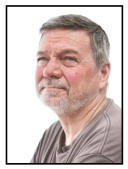 Пациент:				Сергей К.Возраст: 				56 лет Вес: 					70 кгРост:                            175 смОбзорСинопсис___________________________________________________________________________Физиологические значения, запротоколированные в этом сценарии, показывают надлежащие действия обучаемых и своевременные манипуляции и вмешательства. Если обучаемые не действуют так, как ожидается, то значения будут отличаться.В этот сценарий были включены наилучшие варианты оказания помощи и лекарственных средств, но поскольку вмешательства могут отличаться в зависимости от региона, вы можете включать лекарственные препараты, методы лечения и стандарты ухода, отражающие существующую практику вашего региона. В этот сценарий не были включены преднамеренные ошибки, такие как некорректное лечение или дозировки лекарственных препаратов.Поскольку подготовка является ключом к успешному приобретению практического опыта в симулированных условиях, вы должны полностью прочитать сценарий перед началом симуляции. Советы по созданию обстановки и гриму в Заметках инструктора.Планируя симуляционное занятие, инструктор должен опираться на цели обучения, уровень знаний и/или опыта курсантов, а также ожидаемый результат. Важно имитировать рабочую обстановку, в которой соблюдаются профессиональные и этические нормы, и одновременно доверительную, в которой участники не боятся говорить вслух, делиться своими идеями и просить о помощи, при необходимости. Перед симуляционной сессией важно провести пребрифинг, в ходе которого обсуждаются цели обучения, ожидаемые результаты, основные правила и договоренности.Не забудьте сориентировать курсантов относительно места действия, доступного оборудования, модели робота-симулятора, разыгрываемых ролей и временных рамок. Выберите метод оценки деятельности обучаемых (промежуточный контроль, итоговый контроль или соревнование) и сообщите о нем курсантам до начала учебного занятия.В сценарий входят этапы надевания и снимания спецодежды.Сценарий был создан в январе 2020, во время развития эпидемии COVID-19. Основной целью данного сценария является проверка и подготовка команды к безопасному и эффективному оказанию медицинской помощи пациенту, больному коронавирусом.Место действия:В последние несколько месяцев средства массовой информации обширно освещали напряженную ситуацию с гриппом и вспышкой вируса COVID-19.Качество работы основных служб защиты населения стало объектом пристального внимания правительства на различных уровнях.Охрана здоровья населения стала лозунгом агрессивной кампании СМИ, агитирующей больных гриппом и COVID-19 к самопомощи и добровольной домашней изоляции, Скорая помощь:Наблюдался всплеск вызовов скорой помощи к «заболевшим» людям.Возможности служб скорой помощи и вспомогательные ресурсы ограничены.Больницы:Максимально допустимое число госпитализированных выросло до 99% в связи с возросшими потребностями, а избирательные протоколы отменены. Заведующий сестринским персоналом сообщает о нехватке персонала в объеме 25% в связи с заболеванием сотрудника или члена его семьи, а также о перегрузке респираторной, лабораторной и других вспомогательных служб. Фармакологический отдел сообщает об истощении запасов противовирусных средств, не хватает масок и перчаток.Отдел снабжения работает недостаточно оперативно из-за нехватки персонала во внешней цепи снабжения. В министерство здравоохранения ежедневно направляется запрос о количестве свободных больничных коек, расходных материалов и аппаратов ИВЛ.Информация о пациенте:Пациент – мужчина 56 лет, на пенсии.Пациент крайне апатичен, он сообщает, что его жена, находящаяся дома, тоже неважно себя чувствует.У пациента общее недомогание, лихорадка, мокрый продуктивный кашель и диарея.Пациент утверждает, что ему становится все труднее дышать в последние две недели.Сценарий: особые примечания:Критическая нехватка аппаратов ИВЛ.Если пациент не был интубирован до прибытия в больницу, врач может решить, что пациенту не требуется аппарат ИВЛ.Выполнение неотложных мероприятий может вызвать затруднения у медицинских работников.Критическая нехватка больничных коек и сестринского персонала.Возможно длительное ожидание результатов теста на COVID-19. В Стадии 1 «Исходные данные (здоровье)»: Жизненные показатели:ЧСС около 70АД 110/50ЧД около 15 SpO2 в верхних пределах 90 при обычном дыханииДругие результаты осмотра:Звуки дыхания: везикулярное, одинаково с обеих сторонСердечный ритм нормальный синусовыйПациент находится в сознании, ориентируется в месте, времени и узнает людейЗрачки одинаковыеВес 70 кгВ Стадии 2 «Исходные данные при поступлении» (Первичный осмотр и распределение (триаж)): Жизненные показатели:ЧСС около 110АД 150/60ЧД около 30 SpO2 в нижних пределах 90 при подаче кислорода 2 л/мин через обычную канюлюТемпература 39.4 ℃Другие результаты осмотра:Звуки дыхания – сухие хрипы билатеральноСердечный ритм – синусовая тахикардияУровень сознания – апатияЗрачки одинаковыеУровень боли – 4/10В Стадии 3 «Инициация протоколов изоляции»: Жизненные показатели:ЧСС около 120-130АД 150/60ЧД около 30SpO2 в нижних пределах 90 при подаче кислорода 2 л/мин через назальную канюлюТемпература тела 39.4 ℃Другие результаты осмотра:Звуки дыхания – сухие хрипы билатеральноСердечный ритм – синусовая тахикардияУровень сознания – апатияЗрачки одинаковыеУровень боли – 4/10В Стадии 4 «Уход за сложным пациентом»:  Жизненные показатели:ЧСС около 140 и медленно повышаетсяАД 80/60ЧД около 0SpO2 в нижних пределах 80 при подаче кислорода 10-15 лДругие симптомы:Уровень сознания – без сознания В Стадии 5 «Пациент в стабильном состоянии»:Жизненные показатели:ЧСС около 140АД 110/50ЧД около 0 (пациент интубирован)SpO2 в нижних пределах 90 на ИВЛТемпература тела 40.4 ℃Другие симптомы:Звуки дыхания – ослабленные, сухие хрипы билатеральноСердечный ритм – синусовая тахикардияУровень сознания – без сознанияУровень боли – 6/10 В Стадии 6 «Снятие спецкостюма»:Жизненные показатели:ЧСС около 110АД 110/50ЧД 0 SpO2 в нижних пределах 90 при подаче кислорода через аппарат ИВЛТемпература тела 40.4 ℃Другие результаты осмотра:Звуки дыхания – ослабленные, сухие хрипы билатеральноСердечный ритм – синусовая тахикардияУровень сознания – без сознанияУровень боли – 6/10 Анамнез_____________________________________________________________________________Медицинский анамнез: ХОБЛАллергии: ПенициллинМорфина сульфатЛекарственные препараты: О2 зависит от подачи кислорода 2 л/мин, XopenexСоциальный анамнез: Употребление алкоголя – по праздникамВыкуривал по 2 пачки сигарет в день (ранее)История путешествий:Не предоставлена пациентомДоклад о состоянии пациента____________________________________________________________________________Пациент – мужчина 56 лет, жалуется на гриппоподобные симптомы, усугубляющиеся в течение последних нескольких дней. Осмотр врачаЖизненные показатели:Температура тела 39.4 ℃ЧСС 110АД 156/60ЧД 34SpO2 92% при подаче кислорода 2 л/минОбщий вид:Пациент обеспокоенВыглядит немного неопрятноСердечно-сосудистая система:Синусовая тахикардияВыслушиваются тоны S1 и S2Шумов нетДыхательная система:Сухие хрипы во всех доляхЖелудочно-кишечный тракт:Гиперактивные звуки перистальтикиМочеполовая система:Темно-желтая мочаКонечности:Общая слабостьКожа:БледнаяГорячаяПовышенное потоотделениеНервная система:Пациент в сознании, ориентируется в месте и времени, узнает людейВнутривенные инфузии:НетЛабораторные анализы:В работеРиск потери сознания:ВысокийБоль:4 из 10Рекомендации:Правильно сортировать и поместить пациента в соответствующий изоляторОбеспечить симптоматическое лечениеПовторный осмотр:Вес 70 кгРост 175 смУвеличенные лимфатические узлыСухие хрипы в легких и плохой газообменЖивот мягкий, боли при пальпации нетНижние конечности в норме + отек стопыДистальный пульс слабый билатеральноКоманды, протоколы____________________________________________________________________________Протокол бригады скорой помощи или врача приемного покоя:Диагноз: грипп R/O и COVID-19Состояние: стабильноеСтатус кода: полный кодПодготовкаНаправляет и координирует деятельность других членов команды, оценивает работу команды, дает задания, разрабатывает ментальные модели для команды, создает позитивную атмосферу (лидерство).Начать ведение протокола с хронометражом, записать время изоляции, время заполнения анкеты по подверганию риску, время обращения в локальный департамент здравоохраненияВыяснить последовательность команд Координационного центра чрезвычайных ситуаций, чтобы получить и скоординировать необходимые ресурсы, а также поделиться информацией (если применимо)Выявить проблемы и риски, связанные с угрозой здоровью населению, имеющие место в данной ситуацииВыработать общее понимание микроклимата в коллективе, применять правильные стратегии раздачи заданий и внимательно контролировать работу команды (МОНИТОРИНГ СИТУАЦИИ). Соблюдение универсальных мер предосторожности ограничивает возможность распространения инфекции в зоне нахождения пациентаПрименять меры контактной изоляцииУбедиться в наличии ИСЗ для медицинского персонала, осуществляющего уход за пациентом в изоляцииСоздать структуру знаний, состоящую из отношений между заданием, стоящим перед командой, и взаимодействием между членами команды (общая ментальная модель).После изоляции пациента, провести дискуссию, включающую обзор событий и направленную на повышение эффективности коммуникации (HUDDLE) для вспомогательного персонала.Осуществляет обмен информацией между отправителем и получателем, независимо от средств передачи информации, и следит за тем, чтобы пациенту оказывали медицинскую помощь в безопасной манере (КОММУНИКАЦИЯ).Использует стратегии коммуникации замкнутого цикла во время ухода за пациентом, в целях контроля инфекции и обеспечения понимания и правильного выполнения заданий всеми членами команды.Использовать правильные методы изоляции, включающие следующие мероприятия:Надевание и снимание спецкостюмаВход и выход из изолятораВыполнение протоколов по дезинфекцииВыполнение протоколов по утилизации постельного белья (если применимо)Осуществление эффективного ухода за тяжелобольным пациентом, находящимся в изолированном пространстве, в условиях нехватки персонала и/или пространстваПожалуйста, ознакомьтесь с новейшими инструкциями и обсудите протоколы и процедуры с Вашей командой по профилактике инфекции (IPC) и командой по профилактике комфортной среды  (EOC).Цели обучения Сценарий включает следующие инструменты и стратегии по усовершенствованию компетенций в высокопроизводительной команде:[Х] Брифинг[Х] Дискуссия HUDDLE[Х] SBAR (Ситуация-Предыстория-Оценка-Рекомендация)[Х] Доклад о ситуации[Х] Перепроверка Действия обучаемого____________________________________________________________________________Стадия 1 «Исходное состояние (здоровье)»:В каждой стадии, повторно оцените состояние пациента и реакцию на лечениеВ каждой стадии правильно оцените сердечный ритмВо время выполнения компрессий грудной клетки, положите пациента на твердую поверхность и проверьте наличие пульса на сонной артерииРассмотреть возможные причины и вмешательства (при необходимости)Стадия 2 «Первичный осмотр и распределение (триаж)»:Осмотреть место событий на предмет безопасностиИспользовать средства индивидуальной защиты и/или стандартные меры предосторожности.Исполнять указания центра по контролю заболеваний по выявлению, изоляции и информированию Выполнить первичный осмотрНачать кардиомониторинг и мониторинг кислородной сатурацииПодать кислородВо время повторного осмотра установить внутривенный доступВыявить необходимость расширенных реанимационных мероприятий и вспомогательной ИВЛНачать мероприятия по охлаждению (если применимо)Начать адекватную антивирусную терапию (если применимо)Начать выполнение протокола распределения пациентовОценить историю путешествий пациента с лихорадкойОзнакомиться с руководством по оценке исследуемых пациентов (PUI) по COVID-19Вопросы Например, за последние 14 дней пациент:Являлся ли пациент социальным работником и осуществлял ли уход за пациентом с подтвержденным диагнозом «коронавирус»?Вступал ли в прямой контакт с пациентом с подтвержденным диагнозом «коронавирус»?Проживает с человеком с подтвержденным диагнозом «коронавирус»?Если хотя бы на один из вышеприведенных вопросов был дан положительный ответ, выясните время и местоНемедленно уведомите местный департамент здравоохранения о наличии риска инфицированияВнести в документацию всех лиц, контактировавших с пациентом, у которого подозревают коронавирус, с момента прибытия.Источник: Центр санэпиднадзора (CDC). (2020а). Оценка и отчет о лицах, находящихся под надзором (PUI): https://www.cdc.gov/coronavirus/2019-ncov/hcp/clinical-criteria.htmlСтадия 3 «Соблюдение протокола по изоляции»: Осмотреть место событий на предмет безопасностиИспользовать средства индивидуальной защиты и/или стандартные меры предосторожности.Исполнять указания центра по контролю заболеваний по выявлению, изоляции и информированию Выполнить первичный осмотрНачать кардиомониторинг и мониторинг кислородной сатурацииПодать кислородВо время повторного осмотра установить внутривенный доступВыявить необходимость расширенных реанимационных мероприятий и вспомогательной ИВЛНачать мероприятия по охлаждению (если применимо)Начать адекватную антивирусную терапию (если применимо)Изолировать пациента, используя стандартные средства защиты, средства защиты от контактного и воздушно-капельныого заражения, если возможно, предоставить отдельное помещение с отдельным санузлом. Предпочтение отдается палате с отрицательным давлением для протокола изоляцииИспользовать СИЗ и меры изоляции во время работы с пациентом. СИЗ необходимо необходимо надевать за пределами больничной палатыСледовать протоколам по гигиене рук: мыть руки с водой и мылом, использовать гель внутри и за пределами палатыИспользовать одноразовое медицинское оборудованиеСледовать протоколу утилизации расходных материалов. Расходные материалы, постельное белье и другие текстильные принадлежности необходимо помещать в промаркированный контейнер в палате пациента и утилизировать в соответствии с медицинским протоколомПромаркировать все образцы, чтобы обозначить, что все они были взяты у пациента с подозрением на коронавирус (если применимо)Соблюдать инструкции по безопасности принадевании и снятии СИЗБазовые знания, навыки и поведение (KSA’s):Лидер команды KSA’s:Содействовать коллективному решению проблемыОбеспечить ожидаемые результаты работы и допустимые форматы взаимодействияСинхронизировать и комбинировать вклад каждого члена командыИскать и проверять информацию, которая может повлиять на работу командыРазъяснить роли членов командыСтадия 4 «Расстройство дыхания»:Адекватно реагировать на повышение ЧССАдекватно реагировать на снижение SpO2Рассмотреть возможность применения аппарата ИВЛ и шанс пациента на выживаниеВыполнить надлежащие мероприятия в рамках системы ICS (системы управления в чрезвычайных ситуациях)Оказать помощь пациенту с дыхательной недостаточностью (использовать мешок Амбу или интубировать)Провести адекватную противошоковую терапиюУведомить соответствующие органы об эпидемиологическом ответе и возможной профилактике с применением антибиотиковНачать выполнение мероприятия по изоляцииНачать гемодинамический мониторингНачать антибиотикотерапию, если применимоСтадия 5 «Стабильное состояния пациента»:Сообщить о результатах клинического наблюдения в министерство здравоохраненияОценить уход за пациентов после выполнения мероприятийОценить меры безопасности и мероприятия по изоляции для профилактики контаминацииОценить состояние аппарата ИВЛОценить стандарты ухода с местными органами управления /руководством больницыОпределить адекватный потенциал быстрого реагированияСоздать систему управления в чрезвычайных ситуациях (ICS)Стадия 6 «Снятие спецкостюма»:Использовать СИЗ и протокол по снятию спецкостюма. Необходимо соблюдать протокол, действующий в данном медицинском учреждении, и оценить компетенцию Следовать протоколу по гигиене рук: использовать мыло, воду и гель в палате и за ее пределами Использовать одноразовое медицинское оборудованиеСледовать протоколу утилизации расходных материалов. Расходные материалы, постельное белье и другие текстильные принадлежности необходимо помещать в промаркированный контейнер в палате пациента и утилизировать в соответствии с медицинским протоколомПромаркировать все образцы, чтобы обозначить, что все они были взяты у пациента с подозрением на коронавирус (если применимо)Соблюдать инструкции по безопасности при надевании и снятии СИЗБазовые знания, навыки и поведение (KSA’s):Лидер команды KSA’s:Содействовать коллективному решению проблемыОбеспечить ожидаемые результаты работы и допустимые форматы взаимодействияСинхронизировать и комбинировать вклад каждого члена командыИскать и проверять информацию, которая может повлиять на работу командыРазъяснить роли членов командыПодготовительные вопросы _____________________________________________________________________________На что следует обратить внимание при оказании медицинской помощи пациенту с подозрением на COVID-19?Нужны ли специальные средства защиты?Существуют ли какие-либо трудности, которые необходимо решить?Оборудование _____________________________________________________________________________Нижеприведенный перечень оборудования предназначен для начального этапа работы со сценарием. Добавляйте или убирайте медицинские принадлежности по мере необходимости, в соответствии с локальными или региональными протоколами.Средства защитыПерчаткиСпецкостюмМаски N-95Внутривенные инфузииКатетеры для в/в инфузийТрубка системы для в/в инфузий (2)Шприцы и лейкопластырьДистиллированная вода 1000 мл (с надписью 0.9% раствор хлорида натрия)Помпа для в/в инфузийТрубка для в/в инфузийИВЛ и подача кислородаКислородНазальная канюляКислородная маскаМедицинская маскаМешок АмбуОборудование для интубации:Ларингоскоп с клинкамиЭндотрахеальные трубки (размер 6.0 мм – 8.00 мм) со стилетамиСиликоновый любрикантШприц 10 куб.см.СтетоскопыЛейкопластырь или устройство для фиксации трубкиДатчики СО2Оборудование для аспирации и катетерыНадъязычное устройство восстановления проходимости дыхательных путей, при необходимости (например, ларингеальная маска, №3 или 4)Трубка аппарата ИВЛАппарат ИВЛОборудование для анализов кровиКультурная средаВакутейнерИглыТрубки (с красной, тигровой или пурпурной крышкой)Комплект для анализа газового состава артериальной кровиМуляжиЧерные болячки для левой ноздри, активация цианоза в ПО (если есть)Лекарственные препаратыБыстрая интубация /Интубационная трубка (RSI)Антивирусные препаратыАльбутералРазноеОхлаждающее одеялоНабор катетеров ФолеяКатетеры для ЦВК и ЛАПленка для рентгенографииРаспечатанные результаты лабораторных анализов (если применимо)Медицинская карта пациента с бланками для отчетов и рецептовБраслет для идентификации пациентаСтетоскопОтчет или запись о сигнале экстренной ситуацииКоммуникационные радиоОборудованиеПульсоксиметр, мониторинг (SpO2)Кардиомонитор с дефибриллятором (ЭКГ, НИАД)ЗаметкиЗаметки инструктора _____________________________________________________________________________Вы можете изменить уровень сложности сценария, в зависимости от уровня подготовки курсантов путем внесения изменений в разделы Цели обучения и Параметры оценки действий курсанта.Чтобы добавить реалистичности сценарию, используйте доступные симуляторы (Vimedix, Blue Phantom, CathLabVR, etc.). Для имитации травмы используйте комплект FX Simulated Wound Kit.Данный сценарий был разработан для того, чтобы команды могли работать в специальном пространстве или отделении терапии, для команд, которые ранее не обучались с примененением симуляционных технологий. Поэтому важно, чтобы инструктор провел брифинг и разъяснил образовательные технологии и ожидаемые результаты курсантам. Мы рекомендуем провести пре-брифинг, в ходе котрого разъясняются цели обучения, общий обзор симуляционного опыта, ожидаемые результаты. Также рекомендуем «горячую промывку» и / или дебрифинг с командой для более четкого понимания текущей ситуации, с выделение трех основных элементов.Первый заключается в в том, чтобы каждый член команды понимал процедуры обеспечения безопасонти и уменьшения риска. Второй – предоставление базовых знаний и новой информации. Последний – симуляционный опыт напрвлен на текущие процессы и действующие процедуры. Фактически, данный метод позволит определить угрозы здоровью, и поможет командам продвигаться к созданию безопасной среды.Ожидания:Курсанты должны выполнить тщательный физикальный осмотр пациента. Инструктор или пациент должен озвучить данные физикального осмотра, которые невозможно получить на симуляторе (например, боль при пальпации). Для этого инструктор может использовать микрофон и/или предварительно запрограммированные на симуляторе звуки и реплики пациента, которые он должны звучать, когда курсант задает соответствующий вопрос. Ниже представлены некоторые советы по подготовке робота-симулятора для данного сценария:Наденьте на симулятор одежду, соответствующую погоде.Распределите следующие роли между участниками симуляционной сессии:Лечащий врачСпециалист лабораторииМедсестра предыдущей сменыКонсультант пациента Когда курсанты начинают выполнение кардиомониторинга, на экране ЭКГ монитора появится кривая ЭКГ и ЧСС. Если учебный класс не оснащен ЭКГ монитором, курсанты подсоединяют электроды к роботу-симулятору, а затем начинают ЭКГ мониторинг в приложении TouchPro ECG.Если используется ЭКГ с 12 отведениями, прикоснитесь к вкладке ЭКГ 12 отведений на мониторе Touch Pro. Если используется стандартный монитор без сенсорного экрана, инструктор нажимает на вкладку ЭКГ 12 отведений. Результаты ЭКГ можно вывести на печать на локальном принтере.Дополнительные ресурсы СИЗ:Мы предоставили инструкцию по использованию для инструктора.Дополнительную информацию по снятию и надеванию спецкостюма можно найти на сайте .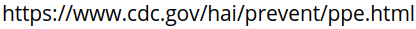 Инсценируйте межпрофессиональную коммуникацию, для этого попросите курсантов дать сопроводительный отчет при передаче пациента в лечебное учреждение или следующей смене.Обсуждение_____________________________________________________________________________По окончании симуляционной сессии очень важно провести дебрифинг и дать разъяснения. Важно создать обстановку, способствующую обучению, открытой коммуникации и соблюдению конфиденциальности. Дебрифинг должен проводить человек, наблюдавший за ходом симуляционной сессии. Также можно просмотреть видеозапись учебной сессии во время дебрифинга или инструктажа. Инструктор должен начать обсуждение с вводной части:Обсудите роль инструктора в сценарии Обсудите цели обученияОбсудите ожиданияУстановите конфиденциальностьСоздайте безопасную обстановку для дискуссииЛичные реакции: Позвольте курсантам осознать и проявить эмоции, обратите внимание на высказывания курсантов.Обсуждение сценария: Проанализируйте, что произошло в ходе выполнения сценария, используйте записанный видео файл (если запись велась).Итог: Подведите итог, что было выполнено хорошо, что плохо, что можно улучшить в действиях курсантов, оцените выполнение сценария в целом.Цели обучения:Оцените использование СИЗ и гигиены рук во время симуляцииОбсудите качество работы при помощи ключевых факторов:Время на распределение пациентаВремя на изоляциюВремя на идентификациюВремя на выполнение протоколов системы действия в чрезвычайной ситуации и уведомление министерства здравоохранения.Обсудите коммуникацию между членами команды в отношении мер предосторожности – особенно тех, которые не работают в данном отделении.Вопросы, которые можно задавать в ходе обсуждения:Что это был за опыт лично для Вас?Обсудите технические и нетехнические мероприятия команды. Были ли они выполнены качественно и своевременно?Как Вы определили приоритеты для оказания помощи? Вы бы стали что-то менять?Оцените, были ли соблюдены все четыре компонента правида TeamSTEPP во время работы над сценарием:Лидерство – правильно ли были поняты роли и обязанности? Справилась ли команда с нагрузкой?Взаимная поддержка - члены команды просили и/или распознавали потребности в помощи?Мониторинг ситуации – осуществлялся ли мониторинг ситуации? Каких ошибок можно было избежать?Коммуникация – была ли коммуникация ясной и четкой?Оцените качество работы команды:Что было выполнено эффективно, а что – нет, и что можно было исправить?Оцените работу команды и выявите потенциальные недостатки в мониторинге ситуации. Может характеризоваться:ДвусмысленностьюПутаницейНедостаточной коммуникациейОбсудите, что можно было предпринять, чтобы исправить ситуацию.Недостаток информации. Возможные причины:УсталостьНагрузкаНеобходимость отвлекатьсяНечеткое распределение ролейНеправильное понимание подсказокОграничение по времениНевозможность запросить информацию от других. Стандартные причины:ИерархияКонфликтЗащитное поведениеНепостоянство состава командыИспользование четкой и ясной информации Недостаточная координация Команды во всеуслышаниеЗащита и уверенность в себеПравило двух трудностейПолное использование ресурсовЗакрепление заданияАктивация ситуационных командИспользование системы действий в чрезвычайных ситуацияхМеры по борьбе с инфекцией:Требуется ли создание специальной команды для контроля пациентов с COVID-19, для снижения риска заражения?Требуется ли отдельное отделение или палата для пациентов с COVID-19?Какую спецодежду должен носить лечащий врач? Какую спецодежду следует носить среднему медперсоналу, если повышены риски инфицирования (внутривенная инфузия, интубация, установка ЦВК и пр.)? Необходимо ли изменить протоколы лечения для пациентов, у которых подозревается или был подтвержден COVID-19?Какие лабораторные анализы необходимо взять? Стоит ли соответствующая отметка в электронных медицинских картах у этих пациентов?Какие вмешательства следует избегать?Каков протокол действий в отношении лиц, подвергшихся риску инфицирования?Что произойдет, если заболеет лицо, осуществляющее уход за пациентом?Опишите протокол деконтаминации оборудования, находившегося в зоне риска?Есть ли вспомогательное помещение? Как вносить оборудование, если есть вспомогательное помещение, и если нет?Как осуществляется коммуникация на расстоянии? По рации? Телефону? Другое?Что Вы хотели бы взять из данного опыта? Данные вопросы должны быть заданы курсантам по окончании симуляционной сессии.Насколько эффективен был брифинг / HUDDLE / дебрифинг? Приведите конкретные примеры, что могла бы сделать команда для повышения уровня безопасности пациента?Четко сформулированные целиПонимание каждым членом команды своей роли и общей цели командыДоступные ресурсы должны способствовать достижению цели командыЧеткая коммуникация способствует достижению целиВозможность запросить помощи при необходимостиБыла ли общая метальная модель эффективной? Приведите примеры, как общая ментальная модель может способствовать эффективной работе команды и помочь избежать ошибок, которые могут отрицательно повлиять на безпасность пациента (адаптивность, взаимное доверие). Включите следующие ключевые факторы:Способствует пониманию общих проблем, целей, стратегий команды, плана лечения. Обеспечивает возможность обсуждать подходы к лечению пациента с коронавирусом.Дает возможность членам команды быть уверенными в выбранном подходе к задаче контроля распространнеия инфекции.Способствует более эффективной коммуникации и получению каждым членом команды необходимой информации для выполнения своей задачи. Создает атмосферу, в которой курсанты могут обсудить свои страхи, повысить эффективность командной работы.Наличие дополнительных ресурсов, таких, как система действий в чрезвычайной ситуации, министерства здравоохраннения, и CDC укреплеяет веру в себя у членов команды и и повышает уровень их безопасности.Способствует унификации усилий и целей, позволяет сконцентрироваться на уникальных задачах и новой информации вместо повторения того, что уже известно команде.Позволяет команде сконцентрироваться на безопасном выполнении мероприятий Позволяет повысить уровень безопасности пациента.Литература: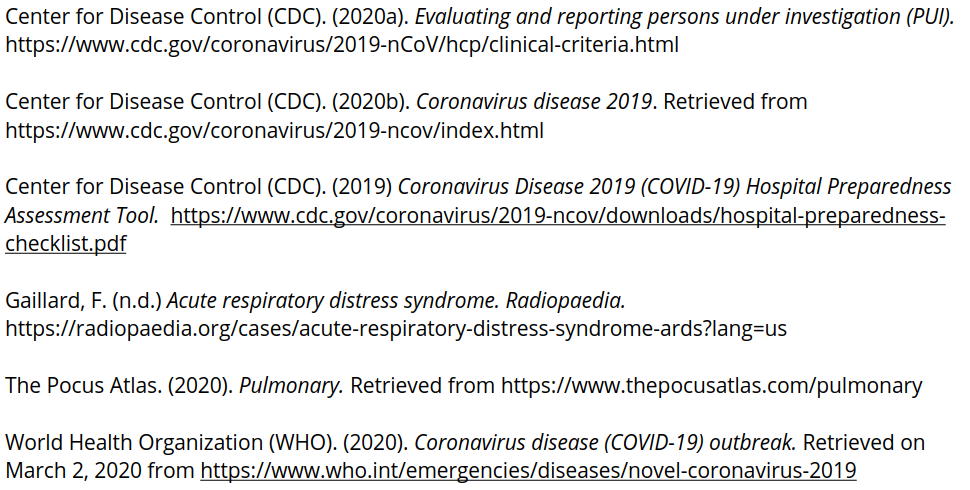 Клинические характеристики&Эпидемиологический рискЛихорадка и признаки/симптомы патологии в нижних дыхательных путях (например, кашель или одышка).ИЛюбой человек, включая медработников, находившихся в прямом контакте с пациентом, у которого был лабораторно подтвержден COVID-19, в течение 14 дней с момента появления симптомов. Лихорадка и признаки/симптомы патологии в нижних дыхательных путях (например, кашель или одышка), требующие госпитализации.ИИстория путешествий в вовлеченные географические территории, в течение 14 дней с момента появления симптомов.Лихорадка с острой патологией в нижних дыхательных путях (например, пневмония, острый респираторный синдром), требующий госпитализации и без альтернативы объяснительного диагноза (например, грипп).ИИсточник риска не выявлен.